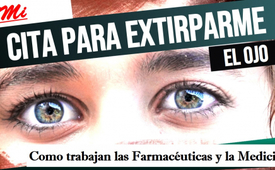 Mi cita para extirparme el ojo – Como trabajan las Farmacéuticas y la Medicina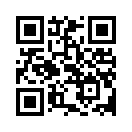 Aterradora historia de una joven que cae en manos de la industria farmacéutica... Tras meses de sufrimiento a manos de la industria farmacéutica y médica, comienza a investigar y descubre algo increíble. Este documental arroja luz sobre las tinieblas de las maquinaciones de la industria farmacéutica con hechos contundentes y fuentes de evidencia. En él, los denunciantes no tienen pelos en la lengua.

*¡Comparte este vídeo con todos tus AMIGOS y CONOCIDOS! - GraciasLos médicos me ordenaron estirpar mi ojo izquierdo. 
Tuve que presentarme a primera hora de la mañana para esta operación de urgencia en la que los médicos me querían trasplantar una córnea de donante en el ojo izquierdo. Cuando dije que no deseaba esta operación, mi decisión no se tomó en serio en absoluto.

5 meses antes: Mi médico de cabecera vio que mi ojo estaba enrojecido. Entonces ella me compró gotas para los ojos en una farmacia. ¿Y si los efectos secundarios me llegaran a afectar?
Lo que la gente no sabe es que la empresa farmacéutica que creó el medicamento es la misma que realiza los ensayos clínicos sobre el mismo.
Dr. med. Gerd Reuther: "Tras 30 años en la profesión, estoy plenamente convencido de que: el 90% de la medicina hace más daño que bien. " 
La miseria, el dolor y la angustia de los próximos meses fueron increíbles. Me prescribieron un total de 21 medicamentos diferentes hasta que mi ojo quedó blanco como la nieve por dentro y rojo como el fuego por fuera y ya no podía ver nada más que manchas negras.

Mi cita para extirparme el ojo – Como trabajan las Farmacéuticas y la Medicina
Hola, soy Loisa, me encanta mi vida

En un caluroso día de verano de julio, me llamaron médicos en cordinación con sus jefes de departamento para decirme que habian determinado extirparme el ojo izquierdo. Esta llamada fue la reacción de los profesionales médicos a lo ocurrido poco antes.

Mi cita para quitarme el ojo - Cómo funcionan la farmacéuticas y las clínicas oftalmológicas, el rechazo y la medicina.

Cada peldaño de la escalera hace que se me nuble la vista en negro: "¿Puede caminar un poco más despacio, por favor?", le pregunto al médico que se adelanta a la sala de exploración. "Como sabe, hoy no se me ha permitido comer ni beber nada", pero el médico no me escucha y ya ha desaparecido por una puerta. Mi lengua se pega al paladar. Acabo de salir de una sala de espera abarrotada para una operación para la que me han inscrito los médicos sin haberme pedido consentimiento.

Tuve que presentarme a primera hora de la mañana con el estómago vacío, a tres horas de casa, para esta operación de urgencia en la que los médicos querían trasplantarme la córnea de un donante en el ojo izquierdo. Nadie me preguntó si lo quería. Sin esta operación, perdería mi ojo izquierdo de forma muy dolorosa en muy poco tiempo. Cuando, para absoluta sorpresa del profesor y del médico presentes, dije que "no" a la operación, mi decisión no se tomó en serio en absoluto: la operación debe llevarse a cabo.
Mientras la médico jefe se levanta y sale de la habitación, le pregunto: "¿Me lo está ordenando?". - Caminando hacia la puerta, dice con una sonrisa: "Sí, te estoy ordenando". "Gracias, desobedezco", respondo con voz amable. La profesora vuelve a dirigirse brevemente a su médico adjunto y le señala la hoja de consentimiento quirúrgico, diciéndole que se encargue de que yo la firme. No hay nada en esta nota sobre la posibilidad de quedarme ciega en mi ojo izquierdo durante la operación, ni de que la pupila podría fracturarse, o de que tendría que repetir esta operación de trasplante al menos una o dos veces.
Tampoco se menciona el hecho de que tendré que tomar gotas antirrechazo y medicación durante un periodo de tiempo imprevisible después de la operación, ni que el riesgo de rechazo de la córnea donada con mi ojo gravemente inflamado es bastante elevado. Tampoco hay nada en la nota sobre la posibilidad de que durante la operación se produzcan hemorragias que se puedan decidir espontáneamente durante la operación la extracción de otras partes de mi ojo, como el iris o el cuerpo vítreo. Por cierto, esto es el cuerpo vítreo.

Sin embargo, me había informado de todas estas complicaciones durante el fin de semana y se lo dije a la profesora. Ella tuvo que reconocer todo e incluso reforzar algo.

El joven médico asistente habló conmigo y trató de persuadirme para que me operara con vehemencia y de forma insistente. Dios ha querido que me opere, eso es exactamente lo que ha dicho el profesor hace unos minutos. Cuando todas sus persuasiones no logran convencerme de que firme, me dice que, de lo contrario, se me pudrirá el ojo y que, de todos modos, me lo tendrán que arrancar minuciosamente en una operación. A mi me dan mareos.

"La mayoría de la gente ni siquiera se da cuenta de que nuestro sistema médico actual se basa en el miedo... Cuando pienso hoy en lo poco que sabía realmente y en la frecuencia con la que sólo utilizaba el miedo para conseguir que los pacientes hicieran lo que yo creía que era bueno -no quiero ni pensarlo-, pero el miedo y el dinero van de la mano..."


5 meses antes]
Estaba de compras y mi médico de cabecera vio que mi ojo estaba enrojecido. Preocupada por mí, y con el sentido de la responsabilidad de un médico, me dijo casi con reproche por qué no me había dirigido a ella desde el principio... A continuación, compró en una farmacia gotas para los ojos, que sólo se pueden conseguir con el receta  médica. Le dije al farmacéutico y a la doctora: "¿Y si me produce efectos secundarios?". El farmacéutico sólo se rió diciendo: "No se preocupe por eso, ¡tiene a un médico con usted!". Pero mi sensación de inquietud aumentó cuando vi también la palabra "Novartis" en el medicamento.
Sin embargo, la doctora parecía estar segura de lo que hacía. A pesar de mis preguntas escépticas y de mi sensación de malestar, terminaron poniéndome la gota en el ojo.

Poco después de la primera aplicación, el dolor me atormentaba día y noche. Un médico me dijo que no debía "preocuparme" por el hecho de que sólo pudiera ver todo en un blanco opaco. Sin embargo, poco después me ingresaron en la clínica oftalmológica como caso de urgencia. Después de eso comenzó realmente el infierno y sólo una semana después de mi primera visita al oftalmólogo, tenía una herida muy grande y dolorosa en la córnea. Mi estado era realmente alarmante.

Nueve meses más tarde, comienzo una investigación, empezando por mi primera medicación.

[9 meses después]
Voy a la página de información sobre medicamentos compendium.ch y hago clic en "riesgos" del medicamento, pero esta función no está disponible para los pacientes. Así que imprimo la información para especialistas. Interesante, ¡qué bosque de información! // ¡Me estalla la cabeza! Después de semanas en clínicas y consultas médicas, necesito un cambio de aires // Hay diez páginas A4 llenas de información sobre este medicamento, y nada menos que ocho de las diez páginas describen un número increíble de efectos secundarios. He leído una sección en la página 7:

"Además, se notificaron las siguientes reacciones adversas tras su introducción al mercado. La frecuencia de aparición no puede determinarse con los datos disponibles: Trastornos oculares: Queratitis ulcerosa, visión borrosa, fotofobia, midriasis, ptosis, dolor ocular, hinchazón ocular, sensación de cuerpo extraño en el ojo, hiperemia ocular, aumento del lagrimeo".

Vale, primero pienso: "Bueno, ahí hay unas cuantas palabras en alemán: visión borrosa, hinchazón de ojos, dolor de ojos, sensación de cuerpo extraño en el ojo... Sí, seguro lo puedo entender, ¿no? El resto son términos que no comprendo". Pero escribo la palabra queratitis ulcerosa en Google.

Mediante la investigación de un profesional en el tema, obtengo la siguiente definición: "Es una enfermedad ocular grave con inflamación y ulceración de la córnea". Midriasis: "La pupila se contrae". Ptosis: "caída de un párpado", hiperemia ocular: "exceso de flujo sanguíneo en el ojo, que se manifiesta como un ojo rojo". Ya sólo quedaban tres líneas. Unas líneas más abajo vuelvo a leer "Otros efectos secundarios", pero no me interesan el "dolor de cabeza", la "sequedad ocular" y el "picor", sino las palabras "conjuntivitis" y "erosión de la córnea", que significan "abrasión de la córnea" y "conjuntivitis infecciosa" y luego se enumeran "defectos visibles".

"Durante décadas, los manipuladores de las compañías farmacéuticas nos han dicho que cuantos más efectos secundarios tiene un medicamento, mejor funciona. Desde la perspectiva actual, sólo puedo decir: ¿Cómo de ciegos nos hemos vuelto para seguir creyendo en esas tonterías? Los efectos secundarios no son un mal necesario de una terapia, sino que representan los efectos principales reales. Por cierto, también sirven para que necesites aún más medicación o para que no te recuperes tan rápido. Un móvil perpetuo perfectamente instalado donde se puede ganar dinero de verdad".
Se mencionan otros efectos secundarios: queratitis -inflamación de la córnea-, glaucoma -pérdida de visión-, exoftalmos -salida del globo ocular de la cuenca-, perforación de la córnea, lo que significa que la córnea está ya tan desgastada que se produce una perforación -es decir, un agujero en la córnea-, lo que provoca la pérdida del ojo, a menos que se trasplante una córnea de un donante. "Formación de una catarata subcapsular posterior". Es decir, la opacidad del cristalino del ojo que provoca la pérdida de visión, es decir, la catarata.

Ahora se podrían leer otras ocho o diez páginas con todas las posibles consecuencias, como el síndrome de Stevens-Johnson, que se notificó como efecto secundario tras el lanzamiento al mercado de este medicamento. Incluso lo dice abiertamente en el prospecto.

No podía imaginar que esos medicamentos con efectos tan espeluznantes pudieran salir al mercado sin más... Así que entrevisté a una persona que lleva más de 18 años trabajando en la investigación del cáncer y que realiza muchos ensayos clínicos. Le pregunté a esta persona sobre el proceso de comercialización de un medicamento:
Para que un médico pueda administrar un medicamento, tiene que obtener la aprobación de la autoridad competente. Para ello, un medicamento pasa por ensayos clínicos. Sin embargo, lo que el público no sabe es que la empresa farmacéutica que inventa el medicamento también realiza los ensayos clínicos acerca de este. Esto significa que la empresa farmacéutica determina en qué países se realiza el estudio, en qué clínicas y consultas médicas, qué médicos participan en los estudios y determina los puntos de medición del estudio. Al final, la empresa farmacéutica también puede evaluar los datos del propio estudio.
Así que cada uno puede responder por sí mismo a la pregunta de hasta qué punto son objetivos o fiables los datos de dichos estudios clínicos, teniendo en cuenta que las empresas farmacéuticas son empresas puramente orientadas al beneficio.
Loisa: Entonces, ¿dice Ud. como informante de empresas farmacéuticas que a éstas sólo les interesa el beneficio?
Respuesta: Sí.

En la página ocho leo que el medicamento retrasa el proceso de curación e inhibe el mecanismo de defensa del propio cuerpo contra las infecciones. También en la página tres dice que la cicatrización de la córnea -es decir, la córnea- puede ralentizarse y los problemas de cicatrización pueden agravarse. Esto es exactamente lo que me pasó a mí.

Aquí también se puede ver el problema general de la medicina actual: casi todas las terapias bloquean estos mecanismos de reparación en lugar de apoyarlos. Ya sean antibióticos, cortisona, analgésicos y somníferos, tranquilizantes o quimioterapia".

[9 meses antes]
Después de leer estas nueve páginas A4 (!) de efectos secundarios, no me sorprendía en absoluto que me atormentara el dolor día y noche poco después de la primera aplicación. Que lo viera todo en un blanco opaco, y que la verdadera travesía infernal hubiera comenzado en la clínica oftalmológica con la medicación adicional.
Tampoco me resultaba ya sorprendente que sólo una semana después de mi primera visita al oftalmólogo, tuviera una herida muy grande y dolorosa en la córnea.

Al radiólogo Dr. med. Gerd Reuther se le atribuye la siguiente cita: "Tras 30 años en la profesión, estoy totamente convencido: el 90% de la medicina hace más daño que bien y cuando ves eso, tienes que cambiar de bando en algún momento."
Según estudios oficiales, cada año mueren en Alemania unas 300.000 personas a causa de los medicamentos, infecciones hospitalarias y operaciones, como atestigua el doctor Gerd Reuther: "La causa más común de muerte son los medicamentos". Eso dice el especialista en radiología y profesor. Estados Unidos registra tres millones de muertes debidas a medicamentos con receta en los últimos 27 años. En Alemania, cada año mueren 240.000 personas a consecuencia de la quimioterapia, es decir, unas 700 al día. Según la AOK, cada año mueren unas cinco veces más personas por errores de tratamiento que por el tráfico rodado. (A partir de 2014) Sin embargo, según el fondo del seguro de enfermedad, el número de errores de tratamiento es aún mayor: concretamente 720.000 al año. Y 700 muertes al año en Alemania porque médicos han olvidado sus artilugios en la cavidad abdominal de los pacientes durante la operacion. Uno de cada siete alemanes se considera víctima de errores de tratamiento médico.

La tristeza, el dolor y las dificultades de los siguientes meses fueron inimaginables. Me prescribieron un total de 21 medicamentos diferentes. Fui decayendo paulatinamente, hasta que tener que hospitalizarme día y noche donde recibia cada 15 minutos una gota fuerte en el ojo. Día y noche sufría un dolor infernal y ya no podía moverme porque el más mínimo movimiento del ojo me dolía inmensamente. Así que lo único que podía hacer era estar inmóvil en la cama.

"La industria farmacéutica, con ingresos millonarios, quiere que estés enfermo y que sigas estándolo para no perderte como cliente lucrativo que, en el mejor de los casos (¡para las farmacéuticas y no para ti!), firma un "contrato" de por vida. Así, sólo se anestesian los síntomas de la enfermedad con fármacos en lugar de abordar la verdadera raíz del problema. El resultado: la gente enferma cada vez más a la vez que las arcas de las empresas farmacéuticas crecen." Dr. Karsten Lindner Bioquímico
Aquella mañana, cuando recibía en el hospital mi tortura de gotas para los ojos en ráfagas cortas, la radio anunció que la empresa farmacéutica Alcon -filial de Novartis- había generado una facturación de unos 1.800 millones solo al final de este primer trimestre de 2019, y eso en solo tres meses. ¿Cuántos ojos tienen que enfermarse para ganar 1.800 millones de dólares con eso? Y la cotización de Alcon también había subido un buen 12% hace un mes. Incluso aquellos que no conocen mi historia deberían preguntarse si hay indicios para considerar que los preparados de Novartis y Alcon pudieran producir reacciones en cadena de problemas oculares.

Volviendo a las reacciones en cadena de mi caso: el estado de mi ojo se deterioraba cada vez más, de modo que un día rogué a los médicos que me suspendieran los medicamentos, porque estaba sufriendo una agonía bajo sus efectos. 
 Pero ellos impasibles, sin mover ni un músculo de la cara, no me escuchaban, porque estaban absolutamente seguros de su nuevo diagnóstico "parásitos en el ojo", del que tras tests extremadamente dolorosos ni siquiera tenían pruebas. 
Siguieron aplicàndome medicamentos, hasta que mi ojo quedó blanco como la nieve por dentro y rojo como el fuego por fuera y no podía ver más que manchas negras. Incluso utilizaron un fármaco prohibido en Suiza en esta misma fase, que debía suspenderse inmediatamente después de dos días si no había una mejora visible, como investigué más tarde. En mi caso, estas gotas se vertieron rítmicamente en mi ojo durante cuatro semanas, ¡con un deterioro visible! En total, me desmayé cuatro veces durante los agónicos tratamientos y exámenes de las heridas en el ojo.

"¿Se dan cuenta de que en este sistema la medicina moderna no puede perder nunca? Si hoy tomamos la medicación y mejoramos, fue la medicación la que nos ayudó. Si seguimos enfermos o incluso nos ponemos más enfermos a pesar de la medicación, entonces la enfermedad es más fuerte:
Tanto si te curas como si sigues enfermo, siempre la culpa es de tuya y nunca de la medicación ".
"A los realmente poderosos básicamente les encanta crear sistemas en los que siempre ganan, pase lo que pase".

Por primera vez en mi vida, me sentí retenida en una secta de la que no podía salir. Mi primera señal de descontento dejó a los médicos de piedra. Me sentí como si estuviera frente a un gran acantilado y no pudiera moverlos ni un milímetro. La cantidad cada vez mayor de medicamentos y colirios que me daban me causaba un dolor, un sufrimiento y un insomnio interminables. Y en este estado tuve que presentarme en la operación de trasplante de órganos a 2 horas y media de mi casa, con el estómago vacío.

Mi decisión fue clara, si Dios queria que mi ojo se pudriera en mi cuerpo en vida, como acaba de advertirme el médico, entonces preferia dejar caer mi suerte en la mano de Dios y aceptar tanto lo bueno como lo malo que pudiera ocurrirme. Pero ya no queria seguir en manos de la medicina y la industria farmacéutica. Cuando el médico se dio cuenta de que mi decisión era inamovible, empiezo a hacer llamadas telefonicas sobresaltado. Luego sale de la habitación. 
Escucho que a partir de ese momento me ha definido como psiquicamente incapaz, por lo que salgo del hospital inmediatamente. Cuando llegué a casa, dejé de tomar todas las gotas y medicamentos y, unos días más tarde, mi madre leyó en el prospecto del medicamento que tenía que tomar todos los días durante algún tiempo que precisamente este medicamento, junto con la anestesia general prevista, podía provocar daños irreparables. En mi estado de enorme debilitamiento físico, probablemente ni siquiera habría sobrevivido a la operacion.

"Lo que no solo los políticos no han entendido es el hecho de que la medicina no es una ciencia en absoluto".

Loisa: Usted lleva trabajando en el sector sanitario desde 2001 y lleva 15 años en el quirófano. ¿Qué ha experimentado?

A principios de la década de 2000 se modificó el sistema de facturación de los hospitales. Por ello, ya no hay un médico jefe cuyo cargo no esté vinculado al número de terapias que se realizan. En la práctica, esto significa que si no se efectúan tantas cirugías en un año, el médico jefe es despedido. También es una práctica habitual pagar retribuciones colectivas para crear mejores incentivos. Esto significa que si se aumenta el número de operaciones, se pagan bonificaciones a todos. En la práctica, se da la situacion de que resulta más atractivo hacer el diagnóstico con indicación de cirugía. Nunca antes se había operado tanto como ahora.
Un informante que desde hace 15 años está en el quirófano, me da una visión aún más profunda de la maquinaria de los trasplantes:
Un respetado médico jefe, conocido por su estilo de gestión absolutamente autoritario, llegó a promover recientemente las "intervenciones preventivas", es decir, que en determinados casos recomendar como necesario, por ejemplo, extirpar parte del intestino incluso antes de que se haya diagnosticado un cáncer, siguiendo el ejemplo de la conocida actriz Angelina Jolie a la que se le amputaron los pechos, las trompas de Falopio y los ovarios como medida de precaución porque supuestamente tenía un mayor riesgo de desarrollar cáncer debido a sus genes. Por este procedimiento, fue elogiada como mujer valiente y considerada otra vez como un modelo a seguir.

Cuando Olivier quedó atrapado en la maquinaria quirúrgica, aún era demasiado pequeño para tomar decisiones por sí mismo... Nació con una discapacidad visual. Numerosas anestesias, exámenes agonizantes y operaciones provocaron la destrucción de su ojo izquierdo y una lamentable agudeza visual de sólo el 5% en su ojo derecho desde la infancia. Tras este fracaso, los médicos quisieron hacer sus siguientes intentos en el ojo derecho, pero su madre se negó a seguir el tratamiento. A día de hoy, Olivier no deja que ningún médico le toque los ojos.
 Al parecer, un oftalmólogo detectó una catarata en el ojo izquierdo de David, de un año de edad, y le extrajo el cristalino con el consentimiento de sus padres. Pero después de la extirpación, el médico no insertó una nueva lente porque los músculos del ojo de David no eran lo suficientemente fuertes. Ahora David ya tiene 5 años y tiene una gran incapacidad visual -ambliopía- en su ojo izquierdo. Los músculos del ojo son todavía demasiado débiles, ¿cómo va a poder entrenarlos sin una lente?
Esta mujer se quedó ciega durante una operación. Un profesor médico lo expresó así:
"Por supuesto que los médicos no son malas personas sólo porque no son sanadores. Simplemente no entienden que son prisioneros y abusados de un sistema que la mayoría de ellos ni siquiera saben que existe..."

¿Qué pasó conmigo después de que decidiera optar por un ojo podrido y saliera del hospital? Unos días después de haber dejado la medicación, por fin puedo volver a abrir el ojo sin esfuerzo. Hace tan sólo unos días, dos médicos asistentes tuvieron que mantener mi párpado abierto con palitos para poder hacer una foto. La inflamación ha desaparecido del ojo, la sensibilidad extremadamente dolorosa a la luz ha desaparecido, hace apenas unos días la luz de una vela me cegaba como un puñal en el ojo. El párpado no está hinchado: la inflamación ha remitido. En lugar de que mi ojo se pudra, por fin vuelve a estar blanco por todas partes como antes, los puntos negros de mi visión han desaparecido y también la estrella central que seguía por todas partes, mirara donde mirara. La visión mejora constantemente. El dolor por fin me ha abandonado, incluso ha vuelto el apetito, que no tenía desde hace mucho tiempo. El brillo también ha vuelto a mi ojo. Mi ojo vuelve a humedecerse normalmente por el párpado, sin ayudas, y ya no lagrimea sin parar. Pero lo que más disfruto: ¡¡¡soy una persona libre!!!

Y ahora mismo - una 1 semana y media después de haber cancelado la operación y haber dejado toda la medicación- ahora mismo me dicen todos los profesionales de la medicina de la asociación que me presente en la clínica oftalmológica para que me quiten el ojo izquierdo. De lo contrario, los parásitos no sólo se comerán mi ojo izquierdo, sino también el derecho. Tengo un ataque de nervios ...
Por milagros sobrenaturales me curé de esto en poco tiempo.

Contando mi historia, no pretendo animar a imitarme, con ella pretendo hacer reflexionar sobre el sistema y los que mueven los hilos en la cima de la industria farmacéutica... Es una invitación a reflexionar sobre los flujos de dinero. Todos reconocemos la importancia de por ejemplo la cirugía traumatológica y por los grandes logros de la tecnología médica actual. Qué agradecidos estamos también de que haya médicos cariñosos que se ocupen de nosotros cuando lo necesitamos. Sin embargo, hay que profundizar en lo que realmente hay detrás del sistema farmacéutico-medicinal. Vuelvo a insistir: cada ser humano es original y debe tomar sus propias decisiones de forma independiente.
" Ahí fuera hay una competencia brutal para conseguir pacientes, porque la medicina es el sector con mayor fuente de ingresos del mundo. Comparada con la medicina, las industrias del automóvil y la informática se ven bastante pequeñas. Ademas cuando se trata del cáncer, las terapias que cuestan poco o nada, no tienen NINGUNA OPORTUNIDAD."

Le pregunto a una doctora con más de 15 años de experiencia profesional que por qué no se investigan y aplican terapias naturales para curar el cáncer:

Pasa lo siguiente, el cáncer es la segunda causa de muerte en la actualidad, después de las enfermedades cardiovasculares. Mucha gente está programada por los medios de comunicación, de modo que ante un diagnóstico de cáncer piensan: voy a morir. En cuanto reciben este diagnóstico, acuden al médico llenos de miedo y están dispuestos a someterse a casi cualquier terapia, a menudo quimioterapia o radioterapia. El problema a la hora de elegir tratamiento, es que la gente desconoce el incentivo económico que suponen para el médico, la clínica tratante y también para la industria farmacéutica los tratamientos habituales. La quimioterapia puede costar hasta 20.000 euros por infusión. Así, si se administran cuatro infusiones, el seguro médico paga un total de 80.000 euros por el tratamiento de un solo paciente. Desde el punto de vista económico, esto es muy rentable para el médico, la clínica y la industria farmacéutica.

Loisa: Entiendo...

Existen diferentes tratamientos naturales para curar el cáncer. Sin embargo, debido a la falta de incentivos económicos o a la imposibilidad de patentar las plantas, éstas no se investigan, sino que se suprimen, se desacreditan y a veces se ridiculizan.

Loisa: que triste...

Esta es exactamente la misma respuesta que me da una persona que lleva 18 años dedicada a la investigación del cáncer y que ha participado en innumerables estudios:

He participado en la realización de más de 80 ensayos clínicos en unos buenos once años. Pero en ningún estudio se comparó, por ejemplo, el nuevo medicamento de la empresa farmacéutica frente a un remedio natural, aun cuando los remedios naturales suelen tener menos efectos secundarios y son más baratos. Estos estudios no existen. Se presenta como poco ético si, por ejemplo, se probara una quimioterapia contra un remedio naturista. Lógicamente, a ninguna empresa farmacéutica le interesa esto, y son ellas las que financian principalmente la investigación clínica. Un pequeño ejemplo: Un médico que trató con éxito a pacientes de cáncer en su consulta en Alemania con un remedio naturista tuvo que huir de la policía a través de la ventana de su consulta porque iba a ser internado en un psiquiátrico.
Esto es una forma de eliminar la competencia no deseada...

Loisa: Lleva usted 44 años trabajando en el sector sanitario. ¿Qué experiencias ha tenido?

Desde los años 90 se ha producido un gran cambio en el sector sanitario. Cuando empecé a trabajar, la atención se centraba en el bienestar del paciente. Antes, todavía tenía tiempo para hablar con los pacientes, pero hoy uno está ocupado rellenando formularios. El paciente es un caso numerado que hace ganar al hospital una determinada cantidad de dinero. A menudo, los pacientes que aún están enfermos son dados de alta demasiado pronto porque el hospital ya no puede obtener beneficios de ellos. Por supuesto, los pacientes sufren mucho con estas situaciones.
La población está cada vez más enferma e insatisfecha, la tasa de enfermedad es cada vez más alta y el personal es cada vez menos. Los grupos de presión y los políticos se sientan en la misma mesa y están orientados al beneficio- Es un crimen rastrero contra la humanidad y ¡nadie interviene! ¡Las antiguas monjas se revolverían hoy en sus tumbas ! 
Después de conocer todos estos hechos y testimonios desgarradores, salgo muy a menudo a la naturaleza y digiero todas las impresiones... Disfruto especialmente de mi ojo izquierdo. A veces cierro el ojo derecho y sólo miro con el izquierdo. En todo momento me alegro de no haber acudido a la cita de extracción de ojos y haber podido salir de la espiral destructiva de la medicina farmacéutica. Pero, por desgracia, me encuentro con el destino de innumerables personas que ya no pueden salir de esta espiral porque  para ellos es demasiado tarde...

Marisa es discapacitada desde que la industria farmacéutica la vacunó. Antes de eso, estaba perfectamente sana y obtuvo 10 de 10 puntos posibles en la prueba de bebés.

"Pero lo mismo ocurrió con Stefen y con Billy, también con Michaela, la hija de Marc, y con Temple. También con ella".

"Tuvo dos convulsiones de 5 minutos después de la vacunación. Sufrió graves daños cerebrales a causa de la vacuna y tuvo convulsiones todos los días durante el resto de su vida, hasta que murió en brazos de su madre a los 15 años."

Se han notificado y documentado otros 250.000 casos de este tipo.

"Las vacunas son un negocio de 30.000 millones de dólares para la industria farmacéutica y los fabricantes de vacunas. Al igual que las industrias de los cigarrillos, el petróleo y los productos químicos, la industria farmacéutica emplea estrategias para publicitar falsa ciencia y bloquear el tipo de ciencia que amenaza sus márgenes de beneficio." Robert Francis Kennedy Jr, abogado estadounidense, tercer hijo de Robert F. Kennedy (Periódico Express)

Ahora más que nunca, valoro la importancia de mi trabajo voluntario en Kla.TV, el canal de noticias independiente que intenta hacer llegar a la gente toda esta información censurada. Sin embargo, los medios de comunicación nos persiguen duramente por ello y nos separan repetidamente de los miembros más valiosos del personal ... Por cierto, así es también como se produjo mi inflamación del ojo, porque tuvimos que defendernos hasta tres veces por semana de la noche a la mañana contra las peores campañas de desprestigio de los medios de comunicación y en el proceso perdimos a los miembros más valiosos del personal ...  
Pero ahora estoy inmensamente feliz de que me hayan permitido volver a mi trabajo como directora de producción de Panorama-Film y Kla.TV. Mi padre, Ivo Sasek, fundó este canal de televisión para publicar la información que los medios de comunicación no difunden. Especialmente para sacar a la luz las mentiras y desinformación de los medios de comunicación oficialistas.

Mientras reflexiono sobre este sistema farmacéutico, recuerdo las palabras de un denunciante que reveló que hay empresas que ganan miles de millones creando MIEDO en la gente en nombre de la industria farmacéutica y los gobiernos. Por ejemplo, el miedo a una enfermedad que no existe o que no es tan peligrosa.
El sueldo de uno solo de estos altos cargos de las empresas de relaciones públicas que promueven el miedo asciende a más de mil millones. Pienso en el Dr. Royal Rife, que curó con éxito a pacientes con cáncer y descubrió cómo eliminar casi todas las dolencias conocidas. El cártel farmacéutico arruinó a Rife y su laboratorio de pruebas fue incendiado. Compraron a los científicos y médicos que conocían la terapia de Rife. Todos los que no pudieron ser comprados murieron en circunstancias misteriosas. Lo mismo ocurrió con René Caisse, Harry Hoxsey y Max Gerson después de haber curado a muchos con remedios naturales. Pienso en los 15 médicos misteriosamente fallecidos que eran todos antivacunas y estaban investigando una nueva terapia para curar el cáncer y enfermedades como el Parkinson y la esclerosis múltiple...
"Cientos de investigadores/médicos fueron y son actualmente atacados porque quieren curar a la gente. En algunos casos, incluso han pagado tal atrevimiento con sus vidas.
Cuanto mejor son, más duros los ataques y aunque no lo crean, aquí hay hasta asesinatos. Yo mismo he tenido que presenciar cómo científicos inconvenientes han sufrido accidentes mortales.
Tal y como lo conozco hoy, no hay realmente nada detrás de ello más que intereses políticos o financieros y el sistema en el que todos vivimos.
Los que podrían cambiarlo son, por la propia naturaleza del sistema, los mismos que nunca quieren cambiarlo, porque son los que más se benefician de él."
Así como este amanecer se eleva inexorablemente y disipa la oscuridad ¡la verdad y la justicia prevalecerán! Difunde este vídeo, compártelo con tus amigos y conocidos. ¡Ayude a Kla.TV a llevar toda la información suprimida al pueblo! Y regístrese en Vetopedia, la enciclopedia gratuita de las voces disidentes, si usted, sus familiares o incluso sus conocidos se han convertido en víctimas del sistema farmacéutico y médico de alguna manera. ¿Ha recibido usted también falsos pronósticos de horror por parte de la medicina convencional? ¿Le han perjudicado las drogas? ¿Le han perjudicado las operaciones? ¿O ha contraído infecciones u otros daños debido a una estancia en el hospital? ¿Le han perjudicado las vacunas?
Introduzca su historia de sufrimiento en Vetopedia.org, en el apartado "Víctimas de la farmacia y la medicina".

Créditos
¿Cómo surgió la medicina farmacéutica?
En el siglo XIX, se conocían dos enfoques para abordar las enfermedades . Los pacientes podían elegir entre visitar a los médicos llamados "alópatas" o a los curanderos naturales llamados "empíricos". Los "alópatas" creían que el médico tenía que expulsar la enfermedad del cuerpo de forma agresiva, por ejemplo, mediante enormes dosis de minerales tóxicos como el mercurio y el plomo.
A diferencia de los "alópatas", los "empíricos" creían en lograr la autocuración estimulando las propias defensas del organismo. Utilizaban productos a base de hierbas. Los dos grupos se enzarzaron en un intenso debate filosófico. El equilibrio entre los opositores médicos se mantuvo hasta el cambio de siglo. A principios del siglo XX surgieron nuevos tratamientos que parecían muy rentables y la medicina se transformó en una industria. Las fortunas de los industriales y banqueros más ricos de Estados Unidos -por ejemplo, Carnegie, J.P. Morgan y Rockefeller- financiaron la cirugía, la radiación y los fármacos.
El siguiente paso fue que la industria médica se hiciera cargo de la educación médica. En concreto, Rockefeller y Carnegie ofrecieron enormes sumas de dinero a las universidades dispuestas a asociarse con ellos. A cambio, la gente de los financieros ocupó puestos en los consejos de administración de las universidades. Esto orientó todo hacia las sustancias químicas farmacéuticas. Todas las grandes instituciones educativas de Estados Unidos fueron tomadas por los intereses farmacéuticos de esta manera. La profesión médica cambió las normas de formación, las regulaciones de las licencias y las reglas para excluir a los llamados "empíricos". Pronto sólo los médicos acreditados podían ejercer legalmente y se lanzaron campañas con el objetivo de denigrar a los "médicos empíricos"' como charlatanes.
Así se erigió el sistema sanitario de la medicina ortodoxa y se opuso con vehemencia a todos los métodos de curación médica natural.

"La naturaleza tiene una razón fundamental: cualquiera que se adhiera a estos principios puede superar todas las enfermedades... Una vez que hayas interiorizado esta frase, ningún médico del mundo conseguirá recetarte medicamentos o terapias que contradigan esta regla".


El negocio con la enfermedad debe llegar por fin a su alegre fin. La difusión de nuestros programas educativos es nuestra única recompensa.

Medien-Klagemauer.TV expone las mentiras de los medios de comunicación oficialistas dando voz a las opiniones diferentes. Kla.TV - gratis - independiente - sin censurade ls.Fuentes:Quellen zu Zahlen und Fakten im Gesundheitswesen

Zahlen zitiert aus der «Lancet-Studie», die 35'620 Quellen mit Informationen über Krankheiten aus 188 Ländern ausgewertet hat (1990 - 2013)
https://www.sciencedaily.com/releases/2015/06/150608081753.htmhttps://www.welt.de/gesundheit/article142167267/Nur-jeder-zwanzigste-Mensch-ist-wirklich-gesund.html
Global Burden of Disease Study 2017 (GBD), publiziert vom Tagesanzeiger
«95% der Weltbevölkerung sind krank»
http://ghdx.healthdata.org/gbd-2017
https://www.tagesanzeiger.ch/wissen/medizin-und-psychologie/95-Prozent-der-Weltbevoelkerung-sind-krank/story/15467903
DW; Wissen & Umwelt: «Immer mehr chronische Erkrankungen bei Kindern und Jugendlichen»: Studien des Robert-Koch-Instituts + weltweite Studie der WHO
https://www.dw.com/de/immer-mehr-chronische-erkrankungen-bei-kindern-und-jugendlichen/a-40819371

Zentrum der Gesundheit «Drei Millionen Tote durch Arzneimittel»
https://www.zentrum-der-gesundheit.de/tod-durch-medikamente-ia.html
Studien vom Deutschen Institut für Krankenhaushygiene
Interview mit Radiologe Gerd Reuther rechnet nach 30 Jahren als Arzt mit seinem Berufsstand ab «SWR1 Leute»
2017: 300'000 Sterbefälle massgeblich durch die Medizin
https://www.youtube.com/watch?v=jyemPnEstEw
Faktencheck-Reihe: «58.000 Menschen sterben durch Nebenwirkungen zugelassener Medikamente»
https://www.tierversuche-verstehen.de/faktencheck-teil-4
Süddeutsche Zeitung: «Mehr Tote durch Ärztepfusch als im Strassenverkehr»
https://www.sueddeutsche.de/wissen/medizin-mehr-tote-durch-aerztepfusch-als-im-strassenverkehr-1.603145
Die Nachrichten; AOK-Krankenhausreport; 19`000 Tote durch Behandlungsfehler
https://www.deutschlandfunk.de/aok-krankenhausreport-19-000-tote-durch-behandlungsfehler.2852.de.html?dram:article_id=275193

RP ONLINE: «Wie Ärzte ihre Patienten gefährden»
https://rp-online.de/leben/gesundheit/medizin/wie-aerzte-ihre-patienten-gefaehrden_aid-14458949
Neue OZ Osnabrücker Zeitung: «Bis zu 700 tote Patienten wegen vergessener Tupfer»
https://www.noz.de/deutschland-welt/politik/artikel/566086/bis-zu-700-tote-patienten-wegen-vergessener-tupfer

Verdienst Chefärzte: «Die Hälfte der Chefärzte verdienen bis zu 1,5 Millionen Franken jährlich. Ein Viertel bekommt mehr» 
SRF Rundschau, SRF Tagesschau 21.02.2018, Neue Zürcher Zeitung 21.02.2018
https://www.nzz.ch/schweiz/eine-million-franken-fuer-die-chefaerzte-ld.1359484
https://www.srf.ch/news/schweiz/auch-dank-operationen-so-viel-verdienen-chefaerzte-im-spital

«Wenn Totgesagte plötzlich leben» 2011, Daily Mail / kathspace
https://kathspace.com/pro-life/wenn-totgesagte-ploetzlich-leben/1488/

KenFM im Gespräch mit: Lothar Hirneise  
Fakten und Zahlen zu Krebs
https://www.youtube.com/watch?v=pwkLXPhOTQI
https://www.spiegel.de/gesundheit/diagnose/krebs-fast-jeder-zweite-deutsche-erkrankt-im-laufe-seines-lebens-a-1068274.html
https://www.aerzteblatt.de/nachrichten/72862/Vier-Millionen-Menschen-in-Deutschland-haben-eine-Krebsdiagnose

Film zu Impfschäden: "VAXXED - Die schockierende Wahrheit!?" Vaxxed TV Youtube

•  Krankenkassenprämien-Anstieg
Zeitschrift: 100 Jahre SLKK 1919 – 2019
https://slkk.ch/media/allink-files/SLKK_Beilage_100Jahre_Final_Era7Vez.pdf
Tagesanzeiger «So stark steigen die Krankenkassenprämien»
https://www.tagesanzeiger.ch/schweiz/standard/so-stark-steigen-die-krankenkassenpraemien/story/24456903
Tagesanzeiger «Zwei Jahrzehnte Dauerprämienschock»
https://blog.tagesanzeiger.ch/datenblog/index.php/5131/zwei-jahrzehnte-dauerpraemienschock
NZZ «So viel legen Schweizer für ihre Gesundheit drauf»
https://www.nzz.ch/schweiz/schweizer-legen-fuer-die-gesundheit-am-meisten-drauf-ld.1327492
Aus dem Online Schweiz-Magazin «So grausam war Gaddafi»
Luftpost Friedenspolitische Mitteilungen aus der US-Militärregion Kaiserslautern/Ramstein LP 201/11 – 05.11.11
http://www.luftpost-kl.de/luftpost-archiv/LP_11/LP20111_051111.pdf
www.kla.tv/6673
Praxis für chinesische Medizin «Altes China» (Ärzte bezahlt, wenn Patient gesund)
https://www.praxis-giese.com/chinesische%20medizin/index.html
Quellen zu Organspende

Renate Greinert im Gespräch: „Die Transplantationsmedizin ist ein Irrweg"
https://www.youtube.com/watch?v=xonYqmDxPpk

KAO Kritische Aufklärung über Organtransplantationen e.V.  
www.initiative-kao.de
Interview mit Renate Greinert: Organspende - Die Schattenseite -
https://www.youtube.com/watch?v=M1ED-ow-1H4
Express Zeitung, Ausgabe 21, November 2018
sein.de
•  Organspende: Wann ist ein Toter tot? 01.11.2012)
•  AEGIS, Impuls Nr. 16
•  dober.de, Kritik an der Hirntod-Konzeption
•  EKD: Gott ist ein Freund des Lebens, Hannover 1989
•  theologe.de, Die verschwiegenen Leiden von Organspendern und Organempfängern
•  Die Tagespost, 11.02.2012 Nr.18/Nr.6.
•  «Welt der Wunder», 27.05.2012
•  «Die Wertschöpfung einer «Organspende»: Wirtschaftsfaktor Organtransplantation», Stand 2011
•  Arte.tv, Der Streit um den Hirntod- Organspende auf dem Prüfstand, 07.09.2018
•  Jahresbericht der Deutschen Stiftung Organtransplantation (DSO) 2017
•  Zitat von Sachbuchautor Richard Fuchs
•  Tagesanzeiger.ch, Krebsrisiko steigt nach Organtransplantation massiv, 11.09.2018
•  Transplantation-information.de, Facharbeit – Grenzsituationen im Arbeitsbereich des OP-Pflegepersonals, Cathrin Marschall
•  Epochtimes.de, Organtransplantationen können menschliche Psyche verändern, 13.01.2016
•  Tag24.de, Mysteriös: Vier Menschen starben, nachdem sie Organe vom selben Spender bekamen, 13.09.2018
•  Artikel geschrieben von TK/Werner Hanne
Quellen des Autors: ctstransplant.org, Outcome graphs 
klinikum.uni-muenchen.de, Transplantationszentrum dso.de, Servicecenter, Angehörige und Patienten pflegekonzept.de, Organspende – Nein Danke!
•  Buch: Herzloser Tod, Ulrike Baureithel und Anna Bergmann, Klett-Cotta (2001)
Aus «Kirche und Gesellschaft»-, TV-Bericht, Nov. 1996
Buch «Ungeteilt sterben» von Gisela Lermann
•  Antwort vom 18.04.2012 aus der Klinik für Allgemein-,Viszeral- und Transplantationschirurgie, Klinikum Augsburg
•  Antwort vom 20.04.2012 aus der Chir, Klinik und Poliklinik TU München
•  Buch «Tod bei Bedarf», Seite 117 folgende, von Richard Fuchs
•  Organwahn.de
•  Pharmazeutische-zeitung.de, Patientenschützer bemängeln Intransparenz bei Organspende, 4.11.2016
•  Zeiten Schrift Nr. 74, Kaufe Niere, zahle bar!
https://www.zeitenschrift.com/artikel/organhandel-kaufe-niere-zahle-bar
•  Aussagen zu Angelina Jolie „Angelina Jolie hat sich Brüste amputieren lassen…“
https://www.lecturio.de/magazin/brustkrebs-angelina-jolie/
https://www.spiegel.de/panorama/leute/angst-vor-krebs-angelina-jolie-hat-sich-brueste-amputieren-lassen-a-899630.html#

https://www.aerzteblatt.de/nachrichten/54375/Angelina-Jolie-Vorsorgliche-bilaterale-Mastektomie

https://www.zeit.de/gesellschaft/zeitgeschehen/2013-05/angelina-jolie-brueste-amputation-brustkrebs

Quelle der vom Hirntod Aufgewachten
o  bild.de, Organe waren schon zur Spende freigegeben,
Hirntoter Junge (13) erwacht aus dem Koma, 07.05.2018
o  Badische-Zeitung.de, Für hirntot erklärt und wieder aufgewacht: Die Straßburgerin
o  Angèle Lieby, 04.01.2014
o  abc-news.go.com, Patient wakes up as doctors get ready to remove organs, 09.07.2013
o  foxnews.com, Husband celebrates miracle as braindead wife wakes up in hospital, 11.05.2011
o  Organspende - Die verschwiegene Seite, KAO-Infoblatt, S.34-36 «Ihr Mann wachte 1975 aus Hirntod wieder auf – Heutzutage wären seine Überlebenschanchen geringer»
o  «Tabuthema Hirntod - Zweifel an der Qualität der Diagnostik»  youtube.com, REPORT MÜNCHEN, 21.11.2012 (ARD)
o  «Wioletta, eine Hirntodfehldiagnose?» youtube.com, 16.01,2011
20 Zeugenberichte von Betroffenen
Sind im Film unter dem Vornamen veröffentlicht

Grausame Kriegsverbrechen durch Medienpropaganda unterstützt und gedeckt;
11 Beispiele mit 53 dazugehörigen Quellen unter www.kla.tv/9869«So weist Kla.TV Mainstream Fake News nach»

Whistleblower

•  Aus dem OP-Saal: Augenzeugenbericht von einem Mann der seit 2001 im Gesundheitswesen arbeitet und seit 15 Jahren im OP-Saal steht. (Name und Titel zu seinem Schutz nicht veröffentlicht, Szene nachgestellt, Stimme nachvertont)

•  Ärztin mit 15 Jahren Berufserfahrung (Name zu ihrem Schutz nicht veröffentlicht, Stimme nachvertont)

•  Aus der Krebsforschung: Augenzeugenbericht von einer Frau, die seit 18 Jahren in der Krebsforschung tätig ist und an unzähligen Studien beteiligt war. (Name und Titel zu ihrem Schutz nicht veröffentlicht, Stimme nachvertont)

Weitere Quellen zu diesem Whistleblower-Bericht:
•  Ein Medikament wir erst dann zugelassen, wenn das Pharmaunternehmen eine klinische Studie vorlegt, die beweist, dass es ausreichend sicher und wirksam ist.
Artikel von Marcia Angell, veröffentlicht am 1. Mai 2010: „Big Pharma, Bad Medicine.” Boston Review. Abteilung 2, Absatz 1. Abgerufen von
http://bostonreview.net/angell-big-pharma-bad-medicine

•  Es obliegt also den Pharmaunternehmen zu beweisen, dass ihr eigenes Medikament gefährlich ist.
Quelle:  Interview von Manette Loudon mit Dr. David Graham, Erstveröffentlichung am 30. August 2005: „The FDA Exposed: An Interview With Dr. David Graham, the Vioxx Whistleblower.” Antwort auf Frage 7. Abgerufen von:
https://www.lifeextension.com/magazine/2012/10/The-FDA-Exposed-An-Interview-With-Dr-David-Graham

•  Bis in die Mitte der 80er Jahre, wurden Studien von medizinischen Zentren durchgeführt. Pharmaunternehmen konnten diese bezahlen, damit Forscher ihre Produkte testen. Heute ist die Pharmaindustrie auch für das Protokoll, die Durchführung und die Interpretation der Studien verantwortlich.

Artikel von Marcia Angell, veröffentlicht am 1. Mai 2010: „Big Pharma, Bad Medicine.” Boston Review. Abteilung 2, Absatz 3. Abgerufen von
http://bostonreview.net/angell-big-pharma-bad-medicine

Artikel von Marcia Angell, veröffentlicht am 1. Mai 2010: „Big Pharma, Bad Medicine.” Boston Review. Abteilung 2, Absatz 2. Abgerufen von
http://bostonreview.net/angell-big-pharma-bad-medicine

Artikel von M. A. Rodwin, veröffentlicht am 16. Oktober 2012: „Conflicts of Interest, Institutional Corruption, and Pharma: An Agenda for Reform.” Boston, Massachusetts: Suffolk University Law School, in Journal of Law, Medicine & Ethics, 40, 511-522. Seite 515. Abgerufen von
http://ssrn.com/abstract=2162597

Weitere Whistleblower-Zitate von:
o  Radiologe Dr. med. Gerd Reuther
o  Prof. Dr. Franko Rest, deutscher Sterbebeistands- und Ethikforscher
o  Dr. Robert Truog, amerikanischer Kinderarzt
o  Prof. Dr. med. Dörner  
o  Prof. Dr. Linus Geisler, Kardiologe
o  Erfahrungsbericht eines Professor Doktors, niedergeschrieben in dem 
Buch «Ein medizinischer Insider packt aus» (Szene nachgestellt, Stimme nachvertont. Er lebt zu seinem Schutz unter einem Pseudonym)
o  Robert Francis Kennedy Jr., US-amerikanischer Rechtsanwalt, drittes Kind von Robert F. Kennedy
o  Dr. Karsten Lindner Biochemiker
o  Zitat von Ivo Sasek aus «Gesundmachende Krankheit», 25.12.2019

Medikamenten-Recherche

Informationen zu Arzneimittel
compendium.ch
Wikipedia – die freie Enzyklopädie
https://de.wikipedia.org
Fremdwörter-Duden
wwww.duden.de Sprachwissen  Rechtschreibregeln  Fremdwörter
Das Medizin-Lexikon DocCheck Flexikon
flexikon.doccheck.com
Msd Manual Ausgabe für medizinische Fachkreise  
Ein vertrauenswürdiger Anbieter von medizinischen Informationen seit 1899
https://www.msdmanuals.com/de/profi/SearchResults?query=ulcerative+keratitis
Google-Bildersuche
Ulcerative Keratitis, Mydriasis, Ptosis, Konjunktivitis, Erosion der Kornea, Keratitis, Exophthalmus, Kornea-Perforation, posteriorer -  subkapsulärer Katarakt, Stevens-Johnson Syndrom
FUI VITIMA DA SINDROME DE STEVENS JOHNSON
http://anarizete.blogspot.com/2011/06/fui-vitima-da-sindrome-de-stevens.html

"Lukrative Augendeals - Zahlen zu Alcon": SRF 1, 8:00 Uhr Nachrichten vom 16.5.2019


Quelle zu mysteriösen Todesfällen und Royal Rife

•  GcMAF, Artikel vom 6.August 2015, «14 tote bzw. verschwundene Ärzte in den USA in 5 Wochen!»
https://web.archive.org/web/20160927112841/http://www.maras-welt.de/2015/08/06/gcmaf-14-tote-bzw-verschwundene-ärzte-in-den-usa-in-5-wochen

•  Dr. Royal Raymond Rife und das Ende aller Krankheiten
http://www.royal-rife.com/

•  NET-Journal Jg. 21, Heft Nr. 9/10, September/Oktober 2016, «Heilen mit Elektrizität» Der Multi-Wave-Oszillator von Georges Lakhovsky: «Heilen mit Elektrizität?» «Das Ende aller Krankheiten», Seite 22

•  Film THRIVE: What On Earth Will It Take?
http://www.thrivemovement.com

•  Henker der Wahrheit
www.kla.tv/11354

•  http://www.krebs-forum-lazarus.ch/WBB4/index.php/Thread/91-Dr-Royal-Raymond-Rife-und-das-Ende-aller-Krankheiten/

Wie ist die pharmazeutische Medizin entstanden?

•  Richard Bruce, Youtube: «Cancer – The Forbidden Cures!», zu Deutsch: «Krebs – Die verbotenen Heilungsmethoden»:
https://www.youtube.com/watch?v=NAMYAoiCSsIEsto también podría interesarle:---Kla.TV – Las otras noticias ... libre – independiente – no censurada ...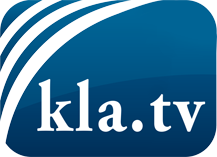 lo que los medios de comunicación no deberían omitir ...poco escuchado – del pueblo para el pueblo ...cada viernes emisiones a las 19:45 horas en www.kla.tv/es¡Vale la pena seguir adelante!Para obtener una suscripción gratuita con noticias mensuales
por correo electrónico, suscríbase a: www.kla.tv/abo-esAviso de seguridad:Lamentablemente, las voces discrepantes siguen siendo censuradas y reprimidas. Mientras no informemos según los intereses e ideologías de la prensa del sistema, debemos esperar siempre que se busquen pretextos para bloquear o perjudicar a Kla.TV.Por lo tanto, ¡conéctese hoy con independencia de Internet!
Haga clic aquí: www.kla.tv/vernetzung&lang=esLicencia:    Licencia Creative Commons con atribución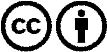 ¡Se desea la distribución y reprocesamiento con atribución! Sin embargo, el material no puede presentarse fuera de contexto.
Con las instituciones financiadas con dinero público está prohibido el uso sin consulta.Las infracciones pueden ser perseguidas.